2019 елга гаиләнең һәр  әгъзасына яки ялгыз яшәүче граждан кеременең һәм аларның салым салынырга тиешле мөлкәт хакының иң максималь күләмен билгеләү турындаРоссия Федерациясе Торак Кодексы, Татарстан Республикасының  2015 елның 16 мартындагы "Социаль файдаланудагы торак фондының торак урыннарына наем шартнамәләре буенча гражданнарның торак урыннары алу хокукларын гамәлгә ашыру турында" 13-ТРЗ номерлы  законы, төзелеш, архитектура һәм торак коммуналь хуҗалык минстрлыгының 19.12.2018 ел, 821/пр санлы Приказы буенча, Россия Федерациясе төзелеш һәм торак - коммуналь хуҗалык минстрлыгының 2018 ел, 19 декабрь, 821/пр санлы “ 2019 елның 1 кварталында Россия Федерациясе субъектлары буенча 1 кв. метрның уртача базар күрсәткечләре турында”  822/пр санлы боерыгы, Мамадыш муниципаль районы Башкарма комитетының «Мамадыш муниципаль районында торак урыны мәйданын исәпкә алу нормасы һәм социаль наем шартнамәсе буенча торак урыны мәйданын бирү нормасы турында " 2007 елның 14 февралендәге 173 номерлы карары, Татарстан Республикасының Бәяләүчеләр союзы " 2019 елның 12 мартындагы 67 номерлы “Бәяләр диапазонын билгеләү турында» бәяләмәсе, бер гражданга туры килә торган керемнең яисә ялгыз яшәүче граждан һәм гаилә әгъзалары милкендәге һәм салым салынырга тиешле мөлкәт хакының максималь күләмен билгеләү методикасына таянып,  Татарстан Республикасы Мамадыш муниципаль районы Башкарма комитеты к а р а р  б и р ә:  1. Гаиләнең һәр әгъзасына яисә ялгыз яшәүче гражданга туры килә торган керем күләменең һәм гаилә әгъзалары яки ялгыз яшәүче граждан милкендәге һәм 2019 елга салым салынырга тиешле мөлкәт хакының түбәндәге максималь күләмен билгеләргә: 1.1. Һәр гражданга туры килә торган керем күләме һәм гражданнар милкендә булган һәм салым салынырга тиешле мөлкәт хакы кеременең күләме: 1.1.1. ялгыз яшәүче кеше өчен-27571,96 сум;1.1.2. ике кешелек гаилә өчен-17 545,79 сум;1.1.3. өч һәм аннан күбрәк кешелек гаилә өчен-15 039,25 сум;1.2.  һәр гаилә әгъзасына туры килә торган уртача айлык җыелма керемнең максималь күләме:1.2.1. ялгыз яшәүче граждан өчен-820479 сум;1.2.2. ике кешелек гаилә өчен-1 044 246 сум;1.2.3. өч кешелек гаилә өчен-1 342 602 сум;1.2.4. дүрт кешелек гаилә өчен-17 901 36 сум;1.2.5. биш кешелек гаилә өчен-2 237 670 сум;1.2.6. гаилә өчен алты кешедән-2 685 204 сум;1.2.7. җиде кешедән торган гаилә өчен-3 132 738 сум;1.2.8. сигез кешелек гаилә өчен-3 580 272 сум; 2. Мамадыш муниципаль районы Башкарма комитетының инфраструктура үсеше бүлегенең торакны исәпкә алу һәм бүлү секторына әлеге карарда күрсәтелгән максималь чик күрсәткечләрен торак шартларын яхшыртуга мохтаҗлар исәбенә куелганда кулланырга.3.Әлеге карарны интернет мәгълүмати - коммуникацион челтәрендәге Татарстан Республикасының хокукый рәсми порталында һәм Мамадыш муниципаль районының рәсми сайтында урнаштырырга.4. Әлеге карарның үтәлешен контрольгә алуны үз җаваплылыгымда калдырам.   Җитәкче                                                                             И.М. ДәрҗемановТатарстан  Республикасы Мамадыш муниципаль районы Башкарма комитетының19.04.2019 ел, 128  нче номерлы карарына кушымта №12019 елга гаиләнең һәр әгъзасына яки ялгыз яшәүче гражданга туры киләторган керемнең һәм гаилә әгъзалары яки ялгыз яшәүче гражданмилкендәге һәм салым салынырга тиешле мөлкәт хакыныңиң максималь күләмен билгеләүМЕТОДИКАСЫ1.Торак фондыннан социаль наем шартнамәләре буенча торак урыннары бирү нормасы буенча торак урыннары алуга базар хакының исәпләнгән күрсәткече (алга таба - исәп күрсәткече) түбәндәге формула буенча исәпләп чыгарыла:СЖ = НП х РС х РЦ, монда: СЖ - килешү буенча социаль найм торак урыны бирү нормасы буенча торак урыны сатып алуның базар бәясенең исәп-хисап күрсәткече; НП - әлеге муниципаль берәмлектә гаиләнең бер әгъзасына торак урыны бирү     нормасы; РС - гаилә әгъзалары саны;РЦ - бер квадрат метр торак урыны мәйданының әлеге муниципаль берәмлекнең уртача шартларына һәм коммуналь хезмәтләр белән тәэмин ителешенә туры килә торган уртача исәпләнгән базар бәясе, ул Татарстан Республикасында торак урыны алуга, Россия Федерациясе төзелеш, архитектура һәм торак коммуналь хуҗалык минстрлыгы тарафыннан расланган түләүсез субсидияләр исәпләү өчен федераль башкарма хакимиятнең тиешле органы тарафыннан гомуми мәйданның бер квадрат метрына билгеләнгән уртача базар хакыннан артмаска тиеш. Татарстан Республикасының Бәяләүчеләр союзының  2019 елның 12 мартындагы 67 номерлы «Бәяләр диапазонын билгеләү турында» бәяләмәсе нигезендә 2019 елның 1 кварталында Мамадыш муниципаль районы буенча торак бинаның гомуми мәйданының уртача базар бәясе 24 863 сум тәшкил итә. а) ялгыз яшәүче гражданга:СЖ = 24863 х 33 = 820479сум;б) ике кешелек гаиләгә: СЖ = 24863 х 42 = 1 044 246 сум;в) өч кешелек гаиләгә: СЖ = 24863х 18 х 3 = 1 342 602 сум;г) дүрт кешелек гаиләгә: СЖ = 24863х 18 х 4 = 1 790 136 сум;д) биш кешелек гаиләгә: СЖ = 24863 х 18 х 5 = 2 237 670 сум; е )алты кешелек гаиләгә:СЖ = 24863 х 18 х 6 = 2 685 204 сум;ж) җиде кешелек гаиләгә:СЖ = 24863 х18 х 7 = 3 132 738 сум;3) сигез кешелек гаиләгә: СЖ = 24863 х 18 х 8 = 3 580 272 сум.2. Гаилә әгъзалары яисә ялгыз яшәүче граждан  милкендәге мөлкәт хакының максималь күләме СЖ торак урыны базар хакының исәпләү күрсәткеченә тигез рәвештә кабул ителә.Гражданның һәр гаилә әгъзасына туры килә торган максималь уртача айлык җыелма керем түбәндәгечә билгеләнә:1) торак урыны сатып алуга ипотека кредиты алу мөмкинлеге булган шәһәрләрдә - һәр гаилә әгъзасына туры килә торган һәм СЖ исәпләү хакы буенча торак урыны сатып  алу өчен агымдагы шартларда банкта ипотека кредиты алу өчен кирәкле уртача айлык җыелма керем дәрәҗәсеннән  чыгып, түбәндәге формула буенча билгеләнә:ПД = 0,7 х СЖ х ПС/(1-(1+ПС)-КП)/(0,25 х РС), монда:ПД - гаиләнең һәр әгъзасына туры килә торган һәм СЖ исәпләү хакы буенча торак урыны алу өчен агымдагы шартларда банкта ипотека кредиты алу өчен кирәкле уртача айлык җыелма керемнең иң чик күләме;СЖ - килешү буенча социаль найм торак урыны бирү нормасы буенча торак урыны сатып алуның базар бәясенең исәп-хисап күрсәткече; ПС - кредит буенча айлык процент ставкасы (унарлы вакланма), (ачык чыганаклардан коммерцияле кредит оешмалары мәгълүматы буенча) 12 % елга, ягъни 12/12/100 аена = 0,01 аена); КП - кредитның барлык чорында кредит буенча түләүләрнең гомуми саны (айлар саны);РС - гаилә әгъзалары саны;0,7 - кредит суммасының һәм фатир хакының нисбәте;0,25 - кредит буенча түләүнең һәм гаиләнең айлык җыелма кеременең нисбәте;Гражданның һәр гаилә әгъзасына яки ялгыз яшәүчегражданга туры килә торган иң чик уртача айлык җыелма керем исәп – хисабы:1 нче таблица1.ялгыз яшәүче гражданга:ПД = 0,7 х СЖ х ПС / (1- (1 + ПС) - КП) / (0,25 х PC) = 0,7 х 820 479 х 0,01 / (1-1/1, 01180) / (0,25 х 1) = 57443,353/1-0,16678/0,25 = 5743,353/0,8332166/0,25 =27 571,962. ике кешелек гаиләгә:ПД = 0,7 х СЖ х ПС / (1- (1 + ПС) - КП) / (0,25 х PC) = 0,7 х 1044246 х 0,01 / (1-1/1,01180)/(0,25 х 2) = 7309,722/1-0,16678/0,5 = 7309,722/0,8332166/0,5=              17 545, 793. 3 һәм аннан күбрәк кешелек гаиләгә:ПД = 0,7 х СЖ х ПС / (1- (1 + ПС)-кп) / (0,25 х PC) = 0,7 х 1342602 х0,01 / (1-1/1,01180) / (0,25 х 3) = 7309,722/1-0,16678/0,75 = 9398,214/0,8332166/0,75= 15 039,25ИСПОЛНИТЕЛЬНЫЙ КОМИТЕТ МАМАДЫШСКОГО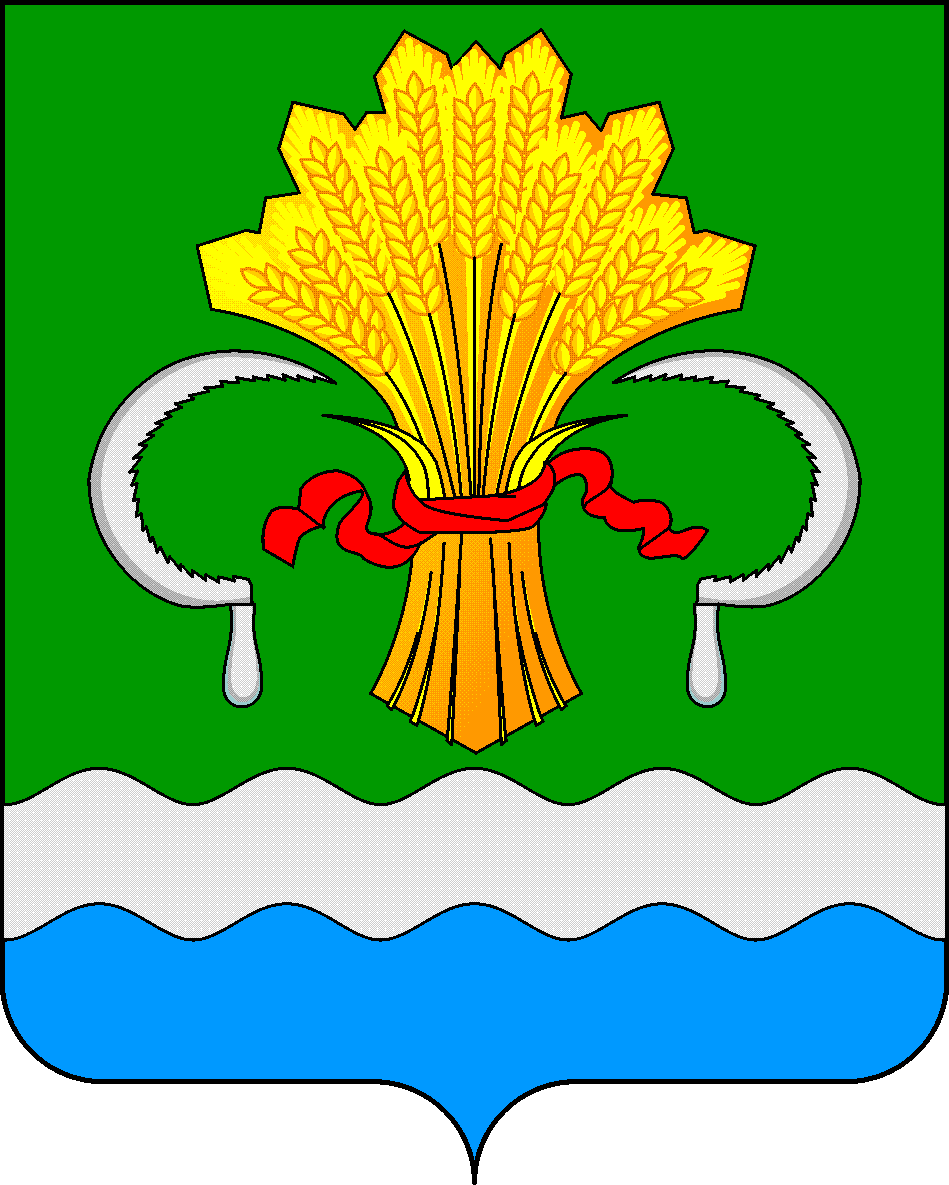 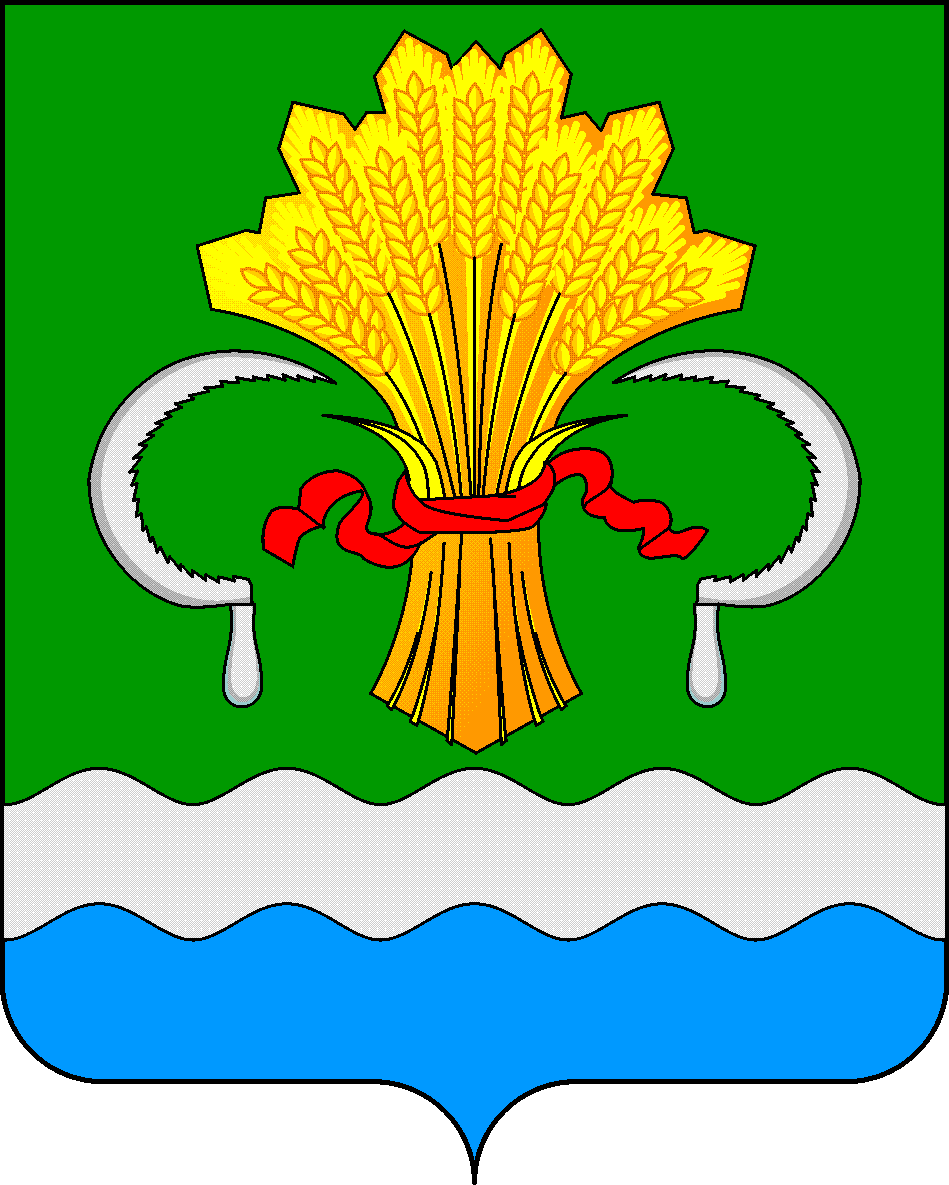  МУНИЦИПАЛЬНОГО РАЙОНА РЕСПУБЛИКИ ТАТАРСТАНул.М.Джалиля, д.23/33, г. Мамадыш, Республика Татарстан, 422190ТАТАРСТАН РЕСПУБЛИКАСЫНЫҢМАМАДЫШ МУНИЦИПАЛЬ РАЙОНЫНЫҢ БАШКАРМА КОМИТЕТЫМ.Җәлил ур, 23/33 й., Мамадыш ш., Татарстан Республикасы, 422190     Тел.: (85563) 3-15-00, 3-31-00, факс 3-22-21, e-mail: mamadysh.ikrayona@tatar.ru, www.mamadysh.tatarstan.ru     Тел.: (85563) 3-15-00, 3-31-00, факс 3-22-21, e-mail: mamadysh.ikrayona@tatar.ru, www.mamadysh.tatarstan.ru     Тел.: (85563) 3-15-00, 3-31-00, факс 3-22-21, e-mail: mamadysh.ikrayona@tatar.ru, www.mamadysh.tatarstan.ru    Постановление№ 128    Постановление№ 128                    Карарот «19»  04   2019 г.НП - гаиләнең бер әгъзасына торак урыны бирү     нормасы (кв.м.)СЖ торак урыны сатып алуның базар бәясенең исәп-хисап күрсәткече; (СЖ = НП х РС х РЦ)РС гаилә әгъзалары саны;(кеше)РЦ - бер кв. м. торак урыны мәйданының уртача исәпләнгән базар бәясе (сум)ПС кредит буенча айлык процент ставкасы 1 айга, %КП- кредитның барлык чорында кредит буенча түләүләрнең гомуми саны (айлар саны);кредит суммасының һәм фатир хакының нисбәте;кредит суммасын һәм фатир бәясе нисбәтеКеремнең иң чик күләме (сумнарда 1 кешегә)1234567892486312/12/100=0,011800,70,25338204791248630,011800,70,2527571,964210442462248630,011800,70,5017545,795413426023248630,011800,70,7515 039,257217901364248630,011800,71,0015 039,259022376705248630,011800,71,2515 039,2510826852046248630,011800,71,5015 039,2512631327387248630,011800,71,7515 039,2514435802728248630,011800,72,0015 039,25